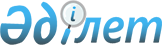 О внесении изменений в решение маслихата Коксуского района от 26 декабря 2017 года № 25-1 "О бюджетах сельских округов Коксуского района на 2018-2020 годы"Решение Коксуского районного маслихата Алматинской области от 29 ноября 2018 года № 39-1. Зарегистрировано Департаментом юстиции Алматинской области 30 ноября 2018 года № 4911
      В соответствии с пунктом 4 статьи 106 Бюджетного кодекса Республики Казахстан от 4 декабря 2008 года, подпунктом 1) пункта 1 статьи 6 Закона Республики Казахстан от 23 января 2001 года "О местном государственном управлении и самоуправлении в Республике Казахстан", маслихат Коксуского района РЕШИЛ: 
      1. Внести в решение маслихата Коксуского района "О бюджетах сельских округов Коксуского района на 2018-2020 годы" от 26 декабря 2017 года № 25-1 (зарегистрирован в Реестре государственной регистрации нормативных правовых актов № 4498, опубликован 23 января 2018 года в Эталонном контрольном банке нормативных правовых актов Республики Казахстан) следующие изменения:
      пункты 1, 2, 3, 4, 5, 6, 7 указанного решения изложить в новой редакции:
      "1. Утвердить бюджет Балпыкского сельского округа на 2018-2020 годы, согласно приложениям 1, 2, 3 к настоящему решению соответственно, в том числе на 2018 год в следующих объемах: 
      1) доходы 353 517 тысяч тенге, в том числе: 
      налоговые поступления 97 659 тысяч тенге;
      неналоговые поступления 1 038 тысяч тенге; 
      поступления трансфертов 254 820 тысяч тенге, в том числе: 
      поступления целевых текущих трансфертов 227 383 тысячи тенге; 
      субвенция 27 437 тысяч тенге; 
      2) затраты 353 517 тысяч тенге; 
      3) чистое бюджетное кредитование 0 тысяч тенге; 
      4) сальдо по операциям с финансовыми активами 0 тысяч тенге; 
      5) дефицит (профицит) бюджета (-) 0 тысяч тенге; 
      6) финансирование дефицита (использование профицита) бюджета 0 тысяч тенге.";
      "2. Утвердить бюджет Жарлыозекского сельского округа на 2018-2020 годы, согласно приложениям 4, 5, 6 к настоящему решению соответственно, в том числе на 2018 год в следующих объемах: 
      1) доходы 64 403 тысячи тенге, в том числе: 
      налоговые поступления 4 166 тысяч тенге;
      неналоговые поступления 24 тысячи тенге; 
      поступления трансфертов 60 213 тысяч тенге, в том числе: 
      поступления целевых текущих трансфертов 44 414 тысяч тенге; 
      субвенция 15 799 тысяч тенге; 
      2) затраты 64 403 тысячи тенге; 
      3) чистое бюджетное кредитование 0 тысяч тенге; 
      4) сальдо по операциям с финансовыми активами 0 тысяч тенге; 
      5) дефицит (профицит) бюджета (-) 0 тысяч тенге; 
      6) финансирование дефицита (использование профицита) бюджета 0 тысяч тенге.";
      "3. Утвердить бюджет Лабасинского сельского округа на 2018-2020 годы, согласно приложениям 7, 8, 9 к настоящему решению соответственно, в том числе на 2018 год в следующих объемах: 
      1) доходы 98 204 тысячи тенге, в том числе: 
      налоговые поступления 8 340 тысяч тенге;
      неналоговые поступления 269 тысяч тенге; 
      поступления трансфертов 89 595 тысяч тенге, в том числе: 
      поступления целевых текущих трансфертов 76 478 тысяч тенге; 
      субвенция 13 117 тысяч тенге; 
      2) затраты 98 204 тысячи тенге; 
      3) чистое бюджетное кредитование 0 тысяч тенге; 
      4) сальдо по операциям с финансовыми активами 0 тысяч тенге; 
      5) дефицит (профицит) бюджета (-) 0 тысяч тенге; 
      6) финансирование дефицита (использование профицита) бюджета 0 тысяч тенге.";
      "4. Утвердить бюджет Мукрынского сельского округа на 2018-2020 годы, согласно приложениям 10, 11, 12 к настоящему решению соответственно, в том числе на 2018 год в следующих объемах: 
      1) доходы 159 731 тысяча тенге, в том числе: 
      налоговые поступления 5 201 тысяча тенге;
      неналоговые поступления 145 тысяч тенге; 
      поступления трансфертов 154 385 тысяч тенге, в том числе: 
      поступления целевых текущих трансфертов 139 389 тысяч тенге; 
      субвенция 14 996 тысяч тенге; 
      2) затраты 159 731 тысяча тенге; 
      3) чистое бюджетное кредитование 0 тысяч тенге; 
      4) сальдо по операциям с финансовыми активами 0 тысяч тенге; 
      5) дефицит (профицит) бюджета (-) 0 тысяч тенге; 
      6) финансирование дефицита (использование профицита) бюджета 0 тысяч тенге.";
      "5. Утвердить бюджет Муканчинского сельского округа на 2018-2020 годы, согласно приложениям 13, 14, 15 к настоящему решению соответственно, в том числе на 2018 год в следующих объемах:
      1) доходы 47 984 тысячи тенге, в том числе: 
      налоговые поступления 6 434 тысячи тенге;
      неналоговые поступления 72 тысячи тенге; 
      поступления трансфертов 41 478 тысяч тенге, в том числе: 
      поступления целевых текущих трансфертов 28 223 тысячи тенге; 
      субвенция 13 255 тысяч тенге; 
      2) затраты 47 984 тысячи тенге; 
      3) чистое бюджетное кредитование 0 тысяч тенге; 
      4) сальдо по операциям с финансовыми активами 0 тысяч тенге; 
      5) дефицит (профицит) бюджета (-) 0 тысяч тенге; 
      6) финансирование дефицита (использование профицита) бюджета 0 тысяч тенге.";
      "6. Утвердить бюджет Алгабасского сельского округа на 2018-2020 годы, согласно приложениям 16, 17, 18 к настоящему решению соответственно, в том числе на 2018 год в следующих объемах: 
      1) доходы 51 206 тысяч тенге, в том числе: 
      налоговые поступления 2 956 тысяч тенге;
      неналоговые поступления 526 тысяч тенге; 
      поступления трансфертов 47 724 тысячи тенге, в том числе: 
      поступления целевых текущих трансфертов 34 151 тысяча тенге; 
      субвенция 13 573 тысячи тенге; 
      2) затраты 51 206 тысяч тенге; 
      3) чистое бюджетное кредитование 0 тысяч тенге; 
      4) сальдо по операциям с финансовыми активами 0 тысяч тенге; 
      5) дефицит (профицит) бюджета (-) 0 тысяч тенге; 
      6) финансирование дефицита (использование профицита) бюджета 0 тысяч тенге.";
      "7. Утвердить бюджет Енбекшинского сельского округа на 2018-2020 годы, согласно приложениям 19, 20, 21 к настоящему решению соответственно, в том числе на 2018 год в следующих объемах: 
      1) доходы 51 734 тысячи тенге, в том числе: 
      налоговые поступления 3 870 тысяч тенге;
      неналоговые поступления 28 тысяч тенге; 
      поступления трансфертов 47 836 тысяч тенге, в том числе: 
      поступления целевых текущих трансфертов 32 093 тысячи тенге; 
      субвенция 15 743 тысячи тенге; 
      2) затраты 47 836 тысяч тенге; 
      3) чистое бюджетное кредитование 0 тысяч тенге; 
      4) сальдо по операциям с финансовыми активами 0 тысяч тенге; 
      5) дефицит (профицит) бюджета (-) 0 тысяч тенге; 
      6) финансирование дефицита (использование профицита) бюджет 0 тысяч тенге.".
      2. Приложения 1, 4, 7, 10, 13, 16, 19 к указанному решению изложить в новой редакции согласно приложению 1, 2, 3, 4, 5, 6, 7 к настоящему решению соответственно.
      3. Контроль за исполнением настоящего решения возложить на постоянную комиссию маслихата Коксуского района "По экономическому развитию района, местному бюджету, охраны природы и вопросам сельского хозяйства".
      4. Настоящее решение вводится в действие с 1 января 2018 года. Бюджет Балпыкского сельского округа на 2018 год Бюджет Жарлыозекского сельского округа на 2018 год Бюджет Лабасинского сельского округа на 2018 год Бюджет Мукрынского сельского округа на 2018 год Бюджет Муканчинского сельского округа на 2018 год Бюджет Алгабасского сельского округа на 2018 год Бюджет Енбекшинского сельского округа на 2018 год
					© 2012. РГП на ПХВ «Институт законодательства и правовой информации Республики Казахстан» Министерства юстиции Республики Казахстан
				
      Председатель сессии

      маслихата Коксуского района

К. Жунусов

      Секретарь маслихата

      Коксуского района

А. Досымбеков
Приложение 1 к решению маслихата Коксуского района "29" ноября 2018 года № 39-1 "О внесении изменений в решение маслихата Коксуского района от 26 декабря 2017 года № 25-1 "О бюджетах сельских округов Коксуского района на 2018-2020 годы"Приложение 1 к решению маслихата Коксуского района от 26 декабря 2017 года № 25-1 "О бюджетах сельских округов Коксуского района на 2018-2020 годы"
Категория
Категория
Категория
Категория
 

Сумма

(тысяч тенге)
 Класс
 Класс
 Класс
 Класс
 

Сумма

(тысяч тенге)
 Подкласс
 Подкласс
 Подкласс
 Подкласс
 

Сумма

(тысяч тенге)
Наименование
Наименование
Наименование
Наименование
 

Сумма

(тысяч тенге)
1. Доходы
353431
1
Налоговые поступления
97659
01
Подоходный налог
52701
2
Индивидуальный подоходный налог
52701
04
Hалоги на собственность
44956
1
Hалоги на имущество
1050
3
Земельный налог
1339
4
Hалог на транспортные средства
42567
05
Внутренние налоги на товары, работы и услуги
2
4
Сборы за ведение предпринимательской и профессиональной деятельности
2
2
Неналоговые поступления
952
01
Доходы от государственной собственности
613
5
Доходы от аренды имущества, находящегося в государственной собственности
613
06
Прочие неналоговые поступления
425
1
Прочие неналоговые поступления
425
4
Поступления трансфертов 
254820
02
Трансферты из вышестоящих органов государственного управления
254820
3
Трансферты из районного (города областного значения) бюджета
254820
Функциональная группа
Функциональная группа
Функциональная группа
Функциональная группа
Функциональная группа
 

Сумма

(тысяч тенге)
 Функциональная подгруппа
 Функциональная подгруппа
 Функциональная подгруппа
 Функциональная подгруппа
 Функциональная подгруппа
 

Сумма

(тысяч тенге)
 Администратор бюджетных программ
 Администратор бюджетных программ
 Администратор бюджетных программ
 Администратор бюджетных программ
 Администратор бюджетных программ
 

Сумма

(тысяч тенге)
 Программа
 Программа
 Программа
 Программа
 Программа
 

Сумма

(тысяч тенге)
 Наименование
 Наименование
 Наименование
 Наименование
 Наименование
 

Сумма

(тысяч тенге)
2. Затраты
353517
01
Государственные услуги общего характера
27873
1
Представительные, исполнительные и другие органы, выполняющие общие функции государственного управления
27873
124
Аппарат акима города районного значения, села, поселка, сельского округа
27873
001
Услуги по обеспечению деятельности акима города районного значения, села, поселка, сельского округа
27043
022
Капитальные расходы государственных органов
830
04
Образование
254769
1
Дошкольное воспитание и обучение
254404
124
Аппарат акима города районного значения, села, поселка, сельского округа
254404
004
Дошкольное воспитание и обучение и организация медицинского обслуживания в организациях дошкольного воспитания и обучения
254404
2
Начальное, основное среднее и общее среднее образование
365
124
Аппарат акима города районного значения, села, поселка, сельского округа
365
005
Организация бесплатного подвоза учащихся до ближайшей школы и обратно в сельской местности
365
07
Жилищно-коммунальное хозяйство
57763
3
Благоустройство населенных пунктов
57763
124
Аппарат акима города районного значения, села, поселка, сельского округа
57763
008
Освещение улиц в населенных пунктах
9762
009
Обеспечение санитарии населенных пунктов
9324
011
Благоустройство и озеленение населенных пунктов
38677
13
Прочие
13112
9
Прочие
13112
124
Аппарат акима города районного значения, села, поселка, сельского округа
13112
040
Реализация мероприятий для решения вопросов обустройства населенных пунктов в реализацию мер по содействию экономическому развитию регионов в рамках Программы развития регионов до 2020 года
13112
 Категория 
 Категория 
 Категория 
 

Сумма

(тысяч тенге)
Класс
Класс
Класс
 

Сумма

(тысяч тенге)
Подкласс
Подкласс
Подкласс
 

Сумма

(тысяч тенге)
Наименование
Наименование
Наименование
 

Сумма

(тысяч тенге)
3. Чистое бюджетное кредитование
0
Функциональная группа
Функциональная группа
Функциональная группа
Функциональная группа
Функциональная группа
 

Сумма

(тысяч тенге)
 Функциональная подгруппа
 Функциональная подгруппа
 Функциональная подгруппа
 Функциональная подгруппа
 Функциональная подгруппа
 

Сумма

(тысяч тенге)
 Администратор бюджетных программ
 Администратор бюджетных программ
 Администратор бюджетных программ
 Администратор бюджетных программ
 Администратор бюджетных программ
 

Сумма

(тысяч тенге)
 Программа
 Программа
 Программа
 Программа
 Программа
 

Сумма

(тысяч тенге)
 Наименование
 Наименование
 Наименование
 Наименование
 Наименование
 

Сумма

(тысяч тенге)
4. Сальдо по операциям с финансовыми активами
0
Категория
Категория
Категория
Категория
 

Сумма

(тысяч тенге)
Класс
Класс
Класс
Класс
 

Сумма

(тысяч тенге)
Подкласс
Подкласс
Подкласс
Подкласс
 

Сумма

(тысяч тенге)
Наименование
Наименование
Наименование
Наименование
 

Сумма

(тысяч тенге)
5. Дефицит (профицит) бюджета
0
6. Финансирование дефицита (использование профицита ) бюджета
0Приложение 2 к решению маслихата Коксуского района "29" ноября 2018 года № 39-1 "О внесении изменений в решение маслихата Коксуского района от 26 декабря 2017 года № 25-1 "О бюджетах сельских округов Коксуского района на 2018-2020 годы"Приложение 4 к решению маслихата Коксуского района от 26 декабря 2017 года № 25-1 "О бюджетах сельских округов Коксуского района на 2018-2020 годы"
Категория
Категория
Категория
Категория
 

Сумма

(тысяч тенге)
 Класс
 Класс
 Класс
 Класс
 

Сумма

(тысяч тенге)
 Подкласс
 Подкласс
 Подкласс
 Подкласс
 

Сумма

(тысяч тенге)
Наименование
Наименование
Наименование
Наименование
 

Сумма

(тысяч тенге)
1. Доходы
64403
1
Налоговые поступления
4166
01
Подоходный налог
563
2
Индивидуальный подоходный налог
563
04
Hалоги на собственность
3603
1
Hалоги на имущество
30
3
Земельный налог
254
4
Hалог на транспортные средства
3319
2
Неналоговые поступления
24
06
Прочие неналоговые поступления
24
1
Прочие неналоговые поступления
24
4
Поступления трансфертов 
60213
02
Трансферты из вышестоящих органов государственного управления
60213
3
Трансферты из районного (города областного значения) бюджета
60213
Функциональная группа
Функциональная группа
Функциональная группа
Функциональная группа
Функциональная группа
 

Сумма

(тысяч тенге)
Функциональная подгруппа
Функциональная подгруппа
Функциональная подгруппа
Функциональная подгруппа
Функциональная подгруппа
 

Сумма

(тысяч тенге)
 Администратор бюджетных программ
 Администратор бюджетных программ
 Администратор бюджетных программ
 Администратор бюджетных программ
 Администратор бюджетных программ
 

Сумма

(тысяч тенге)
 Программа
 Программа
 Программа
 Программа
 Программа
 

Сумма

(тысяч тенге)
Наименование
2. Затраты
64403
01
Государственные услуги общего характера
19546
1
Представительные, исполнительные и другие органы, выполняющие общие функции государственного управления
19546
124
Аппарат акима города районного значения, села, поселка, сельского округа
19546
001
Услуги по обеспечению деятельности акима города районного значения, села, поселка, сельского округа
19546
04
Образование
26104
1
Дошкольное воспитание и обучение
26104
124
Аппарат акима города районного значения, села, поселка, сельского округа
26104
004
Дошкольное воспитание и обучение и организация медицинского обслуживания в организациях дошкольного воспитания и обучения
26104
07
Жилищно-коммунальное хозяйство
17751
3
Благоустройство населенных пунктов
17751
124
Аппарат акима города районного значения, села, поселка, сельского округа
17751
008
Освещение улиц в населенных пунктах
1296
009
Обеспечение санитарии населенных пунктов
427
011
Благоустройство и озеленение населенных пунктов
16028
13
Прочие
1002
9
Прочие
1002
124
Аппарат акима города районного значения, села, поселка, сельского округа
1002
040
Реализация мероприятий для решения вопросов обустройства населенных пунктов в реализацию мер по содействию экономическому развитию регионов в рамках Программы развития регионов до 2020 года
1002
Категория
Категория
Категория
Категория
 

Сумма

(тысяч тенге)
Класс
Класс
Класс
Класс
 

Сумма

(тысяч тенге)
Подкласс
Подкласс
Подкласс
Подкласс
 

Сумма

(тысяч тенге)
Наименование
Наименование
Наименование
Наименование
 

Сумма

(тысяч тенге)
3. Чистое бюджетное кредитование
0
Функциональная группа
Функциональная группа
Функциональная группа
Функциональная группа
Функциональная группа
 

Сумма

(тысяч тенге)
 Функциональная подгруппа
 Функциональная подгруппа
 Функциональная подгруппа
 Функциональная подгруппа
 Функциональная подгруппа
 

Сумма

(тысяч тенге)
 Администратор бюджетных программ
 Администратор бюджетных программ
 Администратор бюджетных программ
 Администратор бюджетных программ
 Администратор бюджетных программ
 

Сумма

(тысяч тенге)
 Программа
 Программа
 Программа
 Программа
 Программа
 

Сумма

(тысяч тенге)
 Наименование
 Наименование
 Наименование
 Наименование
 Наименование
 

Сумма

(тысяч тенге)
4. Сальдо по операциям с финансовыми активами
0
Категория
Категория
Категория
Категория
 

Сумма

(тысяч тенге)
Класс
Класс
Класс
Класс
 

Сумма

(тысяч тенге)
Подкласс
Подкласс
Подкласс
Подкласс
 

Сумма

(тысяч тенге)
Наименование
Наименование
Наименование
Наименование
 

Сумма

(тысяч тенге)
5. Дефицит (профицит) бюджета
0
6. Финансирование дефицита (использование профицита ) бюджета
0Приложение 3 к решению маслихата Коксуского района "29" ноября 2018 года № 39-1 "О внесении изменений в решение маслихата Коксуского района от 26 декабря 2017 года № 25-1 "О бюджетах сельских округов Коксуского района на 2018-2020 годы"Приложение 7 к решению маслихата Коксуского района от 26 декабря 2017 года № 25-1 "О бюджетах сельских округов Коксуского района на 2018-2020 годы"
Категория
Категория
Категория
Категория
 

Сумма

(тысяч тенге)
 Класс
 Класс
 Класс
 Класс
 

Сумма

(тысяч тенге)
 Подкласс
 Подкласс
 Подкласс
 Подкласс
 

Сумма

(тысяч тенге)
Наименование
Наименование
Наименование
Наименование
 

Сумма

(тысяч тенге)
1. Доходы
98204
1
Налоговые поступления
8340
01
Подоходный налог
2077
2
Индивидуальный подоходный налог
2077
04
Hалоги на собственность
6263
1
Hалоги на имущество
52
3
Земельный налог
505
4
Hалог на транспортные средства
5706
2
Неналоговые поступления
269
04
Штрафы, пени, санкции, взыскания, налагаемые государственными учреждениями, финансируемыми из государственного бюджета, а также содержащимися и финансируемыми из бюджета (сметы расходов) Национального Банка Республики Казахстан 
1
1
 Штрафы, пени, санкции, взыскания, налагаемые государственными учреждениями, финансируемыми из государственного бюджета, а также содержащимися и финансируемыми из бюджета (сметы расходов) Национального Банка Республики Казахстан, за исключением поступлений от организаций нефтяного сектора 
1
06
Прочие неналоговые поступления
268
1
Прочие неналоговые поступления
268
4
Поступления трансфертов 
89595
02
Трансферты из вышестоящих органов государственного управления
89595
3
Трансферты из районного (города областного значения) бюджета
89595
Функциональная группа
Функциональная группа
Функциональная группа
Функциональная группа
Функциональная группа
 

Сумма

(тысяч тенге)
Функциональная подгруппа
Функциональная подгруппа
Функциональная подгруппа
Функциональная подгруппа
Функциональная подгруппа
 

Сумма

(тысяч тенге)
 Администратор бюджетных программ
 Администратор бюджетных программ
 Администратор бюджетных программ
 Администратор бюджетных программ
 Администратор бюджетных программ
 

Сумма

(тысяч тенге)
 Программа
 Программа
 Программа
 Программа
 Программа
 

Сумма

(тысяч тенге)
 Наименование
 Наименование
 Наименование
 Наименование
 Наименование
 

Сумма

(тысяч тенге)
2. Затраты
98204
01
Государственные услуги общего характера
19796
1
Представительные, исполнительные и другие органы, выполняющие общие функции государственного управления
19796
124
Аппарат акима города районного значения, села, поселка, сельского округа
19796
001
Услуги по обеспечению деятельности акима города районного значения, села, поселка, сельского округа
19576
022
Капитальные расходы государственных органов
220
04
Образование
73946
1
Дошкольное воспитание и обучение
73442
124
Аппарат акима города районного значения, села, поселка, сельского округа
73442
004
Дошкольное воспитание и обучение и организация медицинского обслуживания в организациях дошкольного воспитания и обучения
73442
2
Начальное, основное среднее и общее среднее образование
504
124
Аппарат акима города районного значения, села, поселка, сельского округа
504
005
Организация бесплатного подвоза учащихся до ближайшей школы и обратно в сельской местности
504
07
Жилищно-коммунальное хозяйство
1786
3
Благоустройство населенных пунктов
1786
124
Аппарат акима города районного значения, села, поселка, сельского округа
1786
008
Освещение улиц в населенных пунктах
979
009
Обеспечение санитарии населенных пунктов
480
011
Благоустройство и озеленение населенных пунктов
327
13
Прочие
2676
9
Прочие
2676
124
Аппарат акима города районного значения, села, поселка, сельского округа
2676
040
Реализация мероприятий для решения вопросов обустройства населенных пунктов в реализацию мер по содействию экономическому развитию регионов в рамках Программы развития регионов до 2020 года
2676
Категория
Категория
Категория
Категория
 

Сумма

(тысяч тенге)
Класс
Класс
Класс
Класс
 

Сумма

(тысяч тенге)
Подкласс
Подкласс
Подкласс
Подкласс
 

Сумма

(тысяч тенге)
Наименование
Наименование
Наименование
Наименование
 

Сумма

(тысяч тенге)
3. Чистое бюджетное кредитование
0
Функциональная группа
Функциональная группа
Функциональная группа
Функциональная группа
Функциональная группа
 

Сумма

(тысяч тенге)
 Функциональная подгруппа
 Функциональная подгруппа
 Функциональная подгруппа
 Функциональная подгруппа
 Функциональная подгруппа
 

Сумма

(тысяч тенге)
 Администратор бюджетных программ
 Администратор бюджетных программ
 Администратор бюджетных программ
 Администратор бюджетных программ
 Администратор бюджетных программ
 

Сумма

(тысяч тенге)
 Программа
 Программа
 Программа
 Программа
 Программа
 

Сумма

(тысяч тенге)
 

Наименование
 

Наименование
 

Наименование
 

Наименование
 

Наименование
 

Сумма

(тысяч тенге)
4. Сальдо по операциям с финансовыми активами
0
Категория
Категория
Категория
Категория
 

Сумма

(тысяч тенге)
Класс
Класс
Класс
Класс
 

Сумма

(тысяч тенге)
Подкласс
Подкласс
Подкласс
Подкласс
 

Сумма

(тысяч тенге)
Наименование
Наименование
Наименование
Наименование
 

Сумма

(тысяч тенге)
5. Дефицит (профицит) бюджета
0
6. Финансирование дефицита (использование профицита ) бюджета
0Приложение 4 к решению маслихата Коксуского района "29" ноября 2018 года № 39-1 "О внесении изменений в решение маслихата Коксуского района от 26 декабря 2017 года № 25-1 "О бюджетах сельских округов Коксуского района на 2018-2020 годы"Приложение 10 к решению маслихата Коксуского района от 26 декабря 2017 года № 25-1 "О бюджетах сельских округов Коксуского района на 2018-2020 годы"
Категория
Категория
Категория
Категория
 

Сумма

(тысяч тенге)
 Класс
 Класс
 Класс
 Класс
 

Сумма

(тысяч тенге)
 Подкласс
 Подкласс
 Подкласс
 Подкласс
 

Сумма

(тысяч тенге)
Наименование
 

Сумма

(тысяч тенге)
1. Доходы
159731
1
Налоговые поступления
5201
01
Подоходный налог
2378
2
Индивидуальный подоходный налог
2378
04
Hалоги на собственность
2823
1
Hалоги на имущество
45
3
Земельный налог
331
4
Hалог на транспортные средства
2447
2
Неналоговые поступления
145
06
Прочие неналоговые поступления
145
1
Прочие неналоговые поступления
145
4
Поступления трансфертов 
154385
02
Трансферты из вышестоящих органов государственного управления
154385
3
Трансферты из районного (города областного значения) бюджета
154385
Функциональная группа
Функциональная группа
Функциональная группа
Функциональная группа
Функциональная группа
 

Сумма

(тысяч тенге)
 Функциональная подгруппа
 Функциональная подгруппа
 Функциональная подгруппа
 Функциональная подгруппа
 Функциональная подгруппа
 

Сумма

(тысяч тенге)
 Администратор бюджетных программ
 Администратор бюджетных программ
 Администратор бюджетных программ
 Администратор бюджетных программ
 Администратор бюджетных программ
 

Сумма

(тысяч тенге)
 Программа
 Программа
 Программа
 Программа
 Программа
 

Сумма

(тысяч тенге)
Наименование
 

Сумма

(тысяч тенге)
2. Затраты
159731
01
Государственные услуги общего характера
22179
1
Представительные, исполнительные и другие органы, выполняющие общие функции государственного управления
22179
124
Аппарат акима города районного значения, села, поселка, сельского округа
22179
001
Услуги по обеспечению деятельности акима города районного значения, села, поселка, сельского округа
18747
022
Капитальные расходы государственных органов
3432
04
Образование
57239
1
Дошкольное воспитание и обучение
56781
124
Аппарат акима города районного значения, села, поселка, сельского округа
56781
004
Дошкольное воспитание и обучение и организация медицинского обслуживания в организациях дошкольного воспитания и обучения
56781
2
Начальное, основное среднее и общее среднее образование
458
124
Аппарат акима города районного значения, села, поселка, сельского округа
458
005
Организация бесплатного подвоза учащихся до ближайшей школы и обратно в сельской местности
458
07
Жилищно-коммунальное хозяйство
78818
3
Благоустройство населенных пунктов
78818
124
Аппарат акима города районного значения, села, поселка, сельского округа
78818
008
Освещение улиц в населенных пунктах
1075
009
Обеспечение санитарии населенных пунктов
480
011
Благоустройство и озеленение населенных пунктов
77263
13
Прочие
1495
9
Прочие
1495
124
Аппарат акима города районного значения, села, поселка, сельского округа
1495
040
Реализация мероприятий для решения вопросов обустройства населенных пунктов в реализацию мер по содействию экономическому развитию регионов в рамках Программы развития регионов до 2020 года
1495
Категория
Категория
Категория
Категория
 

Сумма

(тысяч тенге)
Класс
Класс
Класс
Класс
 

Сумма

(тысяч тенге)
Подкласс
Подкласс
Подкласс
Подкласс
 

Сумма

(тысяч тенге)
Наименование
 

Сумма

(тысяч тенге)
3. Чистое бюджетное кредитование
0
Функциональная группа
Функциональная группа
Функциональная группа
Функциональная группа
Функциональная группа
 

Сумма

(тысяч тенге)
 Функциональная подгруппа
 Функциональная подгруппа
 Функциональная подгруппа
 Функциональная подгруппа
 Функциональная подгруппа
 

Сумма

(тысяч тенге)
 Администратор бюджетных программ
 Администратор бюджетных программ
 Администратор бюджетных программ
 Администратор бюджетных программ
 Администратор бюджетных программ
 

Сумма

(тысяч тенге)
 Программа
 Программа
 Программа
 Программа
 Программа
 

Сумма

(тысяч тенге)
Наименование
 

Сумма

(тысяч тенге)
4. Сальдо по операциям с финансовыми активами
0
Категория
Категория
Категория
Категория
 

Сумма

(тысяч тенге)
Класс
Класс
Класс
Класс
 

Сумма

(тысяч тенге)
Подкласс
Подкласс
Подкласс
Подкласс
 

Сумма

(тысяч тенге)
Наименование
 

Сумма

(тысяч тенге)
5. Дефицит (профицит) бюджета
0
6. Финансирование дефицита (использование профицита ) бюджета
0Приложение 5 к решению маслихата Коксуского района "29" ноября 2018 года № 39-1 "О внесении изменений в решение маслихата Коксуского района от 26 декабря 2017 года № 25-1 "О бюджетах сельских округов Коксуского района на 2018-2020 годы" Приложение 13 к решению маслихата Коксуского района от 26 декабря 2017 года № 25-1 "О бюджетах сельских округов Коксуского района на 2018-2020 годы"
Категория
Категория
Категория
Категория
 

Сумма

(тысяч тенге)
 Класс
 Класс
 Класс
 Класс
 

Сумма

(тысяч тенге)
 Подкласс
 Подкласс
 Подкласс
 Подкласс
 

Сумма

(тысяч тенге)
Наименование
 

Сумма

(тысяч тенге)
1. Доходы
47984
1
Налоговые поступления
6434
01
Подоходный налог
1260
2
Индивидуальный подоходный налог
1260
04
Hалоги на собственность
5174
1
Hалоги на имущество
48
3
Земельный налог
271
4
Hалог на транспортные средства
4855
2
Неналоговые поступления
72
01
Доходы от государственной собственности
34
5
Доходы от аренды имущества, находящегося в государственной собственности
34
06
Прочие неналоговые поступления
38
1
Прочие неналоговые поступления
38
4
Поступления трансфертов 
41478
02
Трансферты из вышестоящих органов государственного управления
41478
3
Трансферты из районного (города областного значения) бюджета
41478
Функциональная группа
Функциональная группа
Функциональная группа
Функциональная группа
Функциональная группа
 

Сумма

(тысяч тенге)
 Функциональная подгруппа
 Функциональная подгруппа
 Функциональная подгруппа
 Функциональная подгруппа
 Функциональная подгруппа
 

Сумма

(тысяч тенге)
 Администратор бюджетных программ
 Администратор бюджетных программ
 Администратор бюджетных программ
 Администратор бюджетных программ
 Администратор бюджетных программ
 

Сумма

(тысяч тенге)
 Программа
 Программа
 Программа
 Программа
 Программа
 

Сумма

(тысяч тенге)
Наименование
 

Сумма

(тысяч тенге)
2. Затраты
47984
01
Государственные услуги общего характера
19074
1
Представительные, исполнительные и другие органы, выполняющие общие функции государственного управления
19074
124
Аппарат акима города районного значения, села, поселка, сельского округа
19074
001
Услуги по обеспечению деятельности акима города районного значения, села, поселка, сельского округа
19074
04
Образование
17680
1
Дошкольное воспитание и обучение
17680
124
Аппарат акима города районного значения, села, поселка, сельского округа
17680
004
Дошкольное воспитание и обучение и организация медицинского обслуживания в организациях дошкольного воспитания и обучения
17680
07
Жилищно-коммунальное хозяйство
8573
3
Благоустройство населенных пунктов
8573
124
Аппарат акима города районного значения, села, поселка, сельского округа
8573
008
Освещение улиц в населенных пунктах
7977
009
Обеспечение санитарии населенных пунктов
469
011
Благоустройство и озеленение населенных пунктов
127
13
Прочие
2657
9
Прочие
2657
124
Аппарат акима города районного значения, села, поселка, сельского округа
2657
040
Реализация мероприятий для решения вопросов обустройства населенных пунктов в реализацию мер по содействию экономическому развитию регионов в рамках Программы развития регионов до 2020 года
2657
Категория
Категория
Категория
Категория
 

Сумма

(тысяч тенге)
Класс
Класс
Класс
Класс
 

Сумма

(тысяч тенге)
Подкласс
Подкласс
Подкласс
Подкласс
 

Сумма

(тысяч тенге)
Наименование
 

Сумма

(тысяч тенге)
3. Чистое бюджетное кредитование
0
Функциональная группа
Функциональная группа
Функциональная группа
Функциональная группа
Функциональная группа
 

Сумма

(тысяч тенге)
 Функциональная подгруппа
 Функциональная подгруппа
 Функциональная подгруппа
 Функциональная подгруппа
 Функциональная подгруппа
 

Сумма

(тысяч тенге)
 Администратор бюджетных программ
 Администратор бюджетных программ
 Администратор бюджетных программ
 Администратор бюджетных программ
 Администратор бюджетных программ
 

Сумма

(тысяч тенге)
 Программа
 Программа
 Программа
 Программа
 Программа
 

Сумма

(тысяч тенге)
Наименование
 

Сумма

(тысяч тенге)
4. Сальдо по операциям с финансовыми активами
0
Категория
Категория
Категория
Категория
 

Сумма

(тысяч тенге)
Класс
Класс
Класс
Класс
 

Сумма

(тысяч тенге)
Подкласс
Подкласс
Подкласс
Подкласс
 

Сумма

(тысяч тенге)
Наименование
 

Сумма

(тысяч тенге)
5. Дефицит (профицит) бюджета
0
6. Финансирование дефицита (использование профицита ) бюджета
0Приложение 6 к решению маслихата Коксуского района "29" ноября 2018 года № 39-1 "О внесении изменений в решение маслихата Коксуского района от 26 декабря 2017 года № 25-1 "О бюджетах сельских округов Коксуского района на 2018-2020 годы"Приложение 16 к решению маслихата Коксуского района от 26 декабря 2017 года № 25-1 "О бюджетах сельских округов Коксуского района на 2018-2020 годы"
Категория
Категория
Категория
Категория
 

Сумма

(тысяч тенге)
 Класс
 Класс
 Класс
 Класс
 

Сумма

(тысяч тенге)
 Подкласс
 Подкласс
 Подкласс
 Подкласс
 

Сумма

(тысяч тенге)
Наименование
 

Сумма

(тысяч тенге)
1. Доходы
51206
1
Налоговые поступления
2956
01
Подоходный налог
300
2
Индивидуальный подоходный налог
300
04
Hалоги на собственность
2656
1
Hалоги на имущество
17
3
Земельный налог
113
4
Hалог на транспортные средства
2526
2
Неналоговые поступления
526
06
Прочие неналоговые поступления
526
1
Прочие неналоговые поступления
526
4
Поступления трансфертов 
47724
02
Трансферты из вышестоящих органов государственного управления
47724
3
Трансферты из районного (города областного значения) бюджета
47724
Функциональная группа
Функциональная группа
Функциональная группа
Функциональная группа
Функциональная группа
 

Сумма

(тысяч тенге)
Функциональная подгруппа
Функциональная подгруппа
Функциональная подгруппа
Функциональная подгруппа
Функциональная подгруппа
 

Сумма

(тысяч тенге)
 Администратор бюджетных программ
 Администратор бюджетных программ
 Администратор бюджетных программ
 Администратор бюджетных программ
 Администратор бюджетных программ
 

Сумма

(тысяч тенге)
 Программа
 Программа
 Программа
 Программа
 Программа
 

Сумма

(тысяч тенге)
Наименование
 

Сумма

(тысяч тенге)
2. Затраты
51206
01
Государственные услуги общего характера
15590
1
Представительные, исполнительные и другие органы, выполняющие общие функции государственного управления
15590
124
Аппарат акима города районного значения, села, поселка, сельского округа
15590
001
Услуги по обеспечению деятельности акима города районного значения, села, поселка, сельского округа
15590
04
Образование
33034
1
Дошкольное воспитание и обучение
32438
124
Аппарат акима города районного значения, села, поселка, сельского округа
32438
004
Дошкольное воспитание и обучение и организация медицинского обслуживания в организациях дошкольного воспитания и обучения
32438
2
Начальное, основное среднее и общее среднее образование
596
124
Аппарат акима города районного значения, села, поселка, сельского округа
596
005
Организация бесплатного подвоза учащихся до ближайшей школы и обратно в сельской местности
596
07
Жилищно-коммунальное хозяйство
1109
3
Благоустройство населенных пунктов
1109
124
Аппарат акима города районного значения, села, поселка, сельского округа
1109
008
Освещение улиц в населенных пунктах
479
009
Обеспечение санитарии населенных пунктов
503
011
Благоустройство и озеленение населенных пунктов
127
13
Прочие
1473
9
Прочие
1473
124
Аппарат акима города районного значения, села, поселка, сельского округа
1473
040
Реализация мероприятий для решения вопросов обустройства населенных пунктов в реализацию мер по содействию экономическому развитию регионов в рамках Программы развития регионов до 2020 года
1473
Категория
Категория
Категория
Категория
 

Сумма

(тысяч тенге)
Класс
Класс
Класс
Класс
 

Сумма

(тысяч тенге)
Подкласс
Подкласс
Подкласс
Подкласс
 

Сумма

(тысяч тенге)
Наименование
 

Сумма

(тысяч тенге)
3. Чистое бюджетное кредитование
0
Функциональная группа
Функциональная группа
Функциональная группа
Функциональная группа
Функциональная группа
 

Сумма

(тысяч тенге)
 Функциональная подгруппа
 Функциональная подгруппа
 Функциональная подгруппа
 Функциональная подгруппа
 Функциональная подгруппа
 

Сумма

(тысяч тенге)
 Администратор бюджетных программ
 Администратор бюджетных программ
 Администратор бюджетных программ
 Администратор бюджетных программ
 Администратор бюджетных программ
 

Сумма

(тысяч тенге)
 Программа
 Программа
 Программа
 Программа
 Программа
 

Сумма

(тысяч тенге)
Наименование
 

Сумма

(тысяч тенге)
4. Сальдо по операциям с финансовыми активами
0
Категория
Категория
Категория
Категория
 

Сумма

(тысяч тенге)
Класс
Класс
Класс
Класс
 

Сумма

(тысяч тенге)
Подкласс
Подкласс
Подкласс
Подкласс
 

Сумма

(тысяч тенге)
Наименование
 

Сумма

(тысяч тенге)
5. Дефицит (профицит) бюджета
0
6. Финансирование дефицита (использование профицита ) бюджета
0Приложение 7 к решению маслихата Коксуского района "29" ноября 2018 года № 39-1 "О внесении изменений в решение маслихата Коксуского района от 26 декабря 2017 года № 25-1 "О бюджетах сельских округов Коксуского района на 2018-2020 годы"Приложение 19 к решению маслихата Коксуского района от 26 декабря 2017 года № 25-1 "О бюджетах сельских округов Коксуского района на 2018-2020 годы"
Категория
Категория
Категория
Категория
 

Сумма

(тысяч тенге)
 Класс
 Класс
 Класс
 Класс
 

Сумма

(тысяч тенге)
 Подкласс
 Подкласс
 Подкласс
 Подкласс
 

Сумма

(тысяч тенге)
Наименование
 

Сумма

(тысяч тенге)
1. Доходы
51734
1
Налоговые поступления
3870
01
Подоходный налог
1089
2
Индивидуальный подоходный налог
1089
04
Hалоги на собственность
2781
1
Hалоги на имущество
44
3
Земельный налог
310
4
Hалог на транспортные средства
2427
2
Неналоговые поступления
28
04
Штрафы, пени, санкции, взыскания, налагаемые государственными учреждениями, финансируемыми из государственного бюджета, а также содержащимися и финансируемыми из бюджета (сметы расходов) Национального Банка Республики Казахстан 
3
1
 Штрафы, пени, санкции, взыскания, налагаемые государственными учреждениями, финансируемыми из государственного бюджета, а также содержащимися и финансируемыми из бюджета (сметы расходов) Национального Банка Республики Казахстан, за исключением поступлений от организаций нефтяного сектора 
3
06
Прочие неналоговые поступления
25
1
Прочие неналоговые поступления
25
4
Поступления трансфертов 
47836
02
Трансферты из вышестоящих органов государственного управления
47836
3
Трансферты из районного (города областного значения) бюджета
47836
Функциональная группа
Функциональная группа
Функциональная группа
Функциональная группа
Функциональная группа
 

Сумма

(тысяч тенге)
Функциональная подгруппа
Функциональная подгруппа
Функциональная подгруппа
Функциональная подгруппа
Функциональная подгруппа
 

Сумма

(тысяч тенге)
 Администратор бюджетных программ
 Администратор бюджетных программ
 Администратор бюджетных программ
 Администратор бюджетных программ
 Администратор бюджетных программ
 

Сумма

(тысяч тенге)
 Программа
 Программа
 Программа
 Программа
 Программа
 

Сумма

(тысяч тенге)
Наименование
 

Сумма

(тысяч тенге)
2. Затраты
51734
01
Государственные услуги общего характера
17665
1
Представительные, исполнительные и другие органы, выполняющие общие функции государственного управления
17665
124
Аппарат акима города районного значения, села, поселка, сельского округа
17665
001
Услуги по обеспечению деятельности акима города районного значения, села, поселка, сельского округа
17665
04
Образование
27392
1
Дошкольное воспитание и обучение
26132
124
Аппарат акима города районного значения, села, поселка, сельского округа
26132
004
Дошкольное воспитание и обучение и организация медицинского обслуживания в организациях дошкольного воспитания и обучения
26132
2
Начальное, основное среднее и общее среднее образование
1260
124
Аппарат акима города районного значения, села, поселка, сельского округа
1260
005
Организация бесплатного подвоза учащихся до ближайшей школы и обратно в сельской местности
1260
07
Жилищно-коммунальное хозяйство
1096
3
Благоустройство населенных пунктов
1096
124
Аппарат акима города районного значения, села, поселка, сельского округа
1096
008
Освещение улиц в населенных пунктах
514
009
Обеспечение санитарии населенных пунктов
455
011
Благоустройство и озеленение населенных пунктов
127
13
Прочие
5581
9
Прочие
5581
124
Аппарат акима города районного значения, села, поселка, сельского округа
5581
040
Реализация мероприятий для решения вопросов обустройства населенных пунктов в реализацию мер по содействию экономическому развитию регионов в рамках Программы развития регионов до 2020 года
5581
Категория
Категория
Категория
Категория
 

Сумма

(тысяч тенге)
Класс
Класс
Класс
Класс
 

Сумма

(тысяч тенге)
Подкласс
Подкласс
Подкласс
Подкласс
 

Сумма

(тысяч тенге)
Наименование
 

Сумма

(тысяч тенге)
3. Чистое бюджетное кредитование
0
Функциональная группа
Функциональная группа
Функциональная группа
Функциональная группа
Функциональная группа
 

Сумма

(тысяч тенге)
 Функциональная подгруппа
 Функциональная подгруппа
 Функциональная подгруппа
 Функциональная подгруппа
 Функциональная подгруппа
 

Сумма

(тысяч тенге)
 Администратор бюджетных программ
 Администратор бюджетных программ
 Администратор бюджетных программ
 Администратор бюджетных программ
 Администратор бюджетных программ
 

Сумма

(тысяч тенге)
 Программа
 Программа
 Программа
 Программа
 Программа
 

Сумма

(тысяч тенге)
Наименование
 

Сумма

(тысяч тенге)
4. Сальдо по операциям с финансовыми активами
0
Категория
Категория
Категория
Категория
 

Сумма

(тысяч тенге)
Класс
Класс
Класс
Класс
 

Сумма

(тысяч тенге)
Подкласс
Подкласс
Подкласс
Подкласс
 

Сумма

(тысяч тенге)
Наименование
 

Сумма

(тысяч тенге)
5. Дефицит (профицит) бюджета
0
6. Финансирование дефицита (использование профицита ) бюджета
0